                                                           РЕШЕНИЕот 28 февраля 2023 года  № 51 а. ХакуринохабльО внесении изменений и дополнений в Решение Совета народных депутатов муниципального образования «Шовгеновский район» № 21 от 01.11.2017г. «Об утверждении Положений по предельной штатной численности  работников муниципальных бюджетных учреждений культуры муниципального образования «Шовгеновский район»После завершения капитального ремонта здания МБУК муниципального образования «Шовгеновский район» «Районный межпоселенческий центр народной культуры», в рабочий процесс были вовлечены ранее не используемые помещения, в связи с чем   площадь, обслуживаемая МКУ «Центром хозяйственно-технического обеспечения учреждений культуры муниципального образования «Шовгеновский район» составила 830 кв.м. На сегодняшний день, на обслуживание помещений Районного межпоселенческого центра народной культуры выделена одна штатная единица – уборщик служебных помещений, тогда как по нормативам,  установленным Решением Совета народных депутатов муниципального образования «Шовгеновский район» №224 от 26.02.2020 г., полагается 1 единица  уборщика служебных помещений на каждые 400 кв.м. обслуживаемой площади. Рассмотрев предоставленные материалы, Совет народных депутатов муниципального образования  «Шовгеновский район»РЕШИЛ:1.Вывести из штата МБУ «Единый информационный центр Шовгеновского района» 1 единицу уборщика служебных помещений с 01.03.2023г.2.Ввести в штатное расписание МКУ «Центр хозяйственного и технического обеспечения учреждений культуры» муниципального образования  «Шовгеновский район»    с 01.03.2023 г. 1 единицу уборщика служебных помещений.3. Настоящее решение вступает в силу с момента его официального опубликования на сайте администрации муниципального образования «Шовгеновский район». Председатель Совета народных депутатов муниципального образования«Шовгеновский район»				   	                        А.Д. Меретуков        РЕСПУБЛИКА АДЫГЕЯСовет народных депутатов    муниципального образования«Шовгеновский район»АДЫГЭ РЕСПУБЛИКМуниципальнэ образованиеу«Шэуджэн район»янароднэ депутатхэмя Совет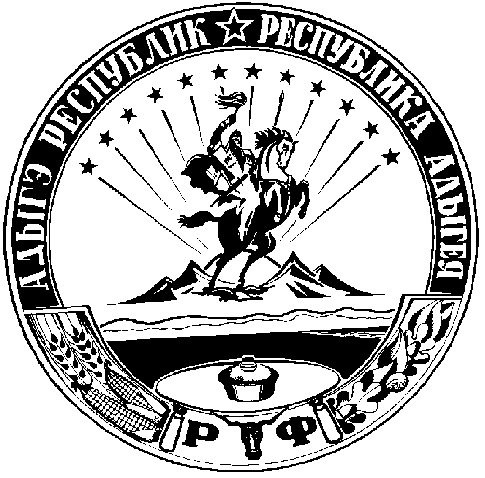 